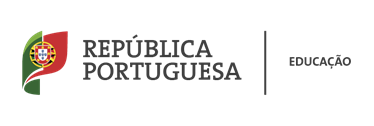 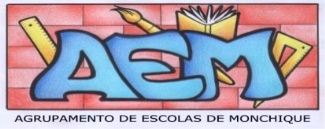                                                 AÇÃO SOCIAL ESCOLAR – Auxílios EconómicosIdentificação do AlunoIdentificação do Encarregado de EducaçãoTermo de Responsabilidade------------------------------------------------------------------------------------------------------------------------------------------------------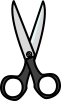 ReciboDocumento a anexar: